МИНИСТЕРСТВОЭКОНОМИЧЕСКОГО РАЗВИТИЯ ПРИДНЕСТРОВСКОЙ МОЛДАВСКОЙ РЕСПУБЛИКИП Р И К А З16 мая 2019 года							 			№ 428г. ТираспольО введении в действие и отмене нормативныхдокументов по стандартизации на территорииПриднестровской Молдавской Республики(опубликование в газете «Приднестровье» от 25 мая 2019 года № 89)В соответствии с Законом Приднестровской Молдавской Республики от 23 ноября 1994 года «О стандартизации» (СЗМР 94-4) с изменениями и дополнением, внесенным законами Приднестровской Молдавской Республики от 10 июля 2002 года № 152-ЗИД-III (САЗ 02-28), от 24 декабря 2012 года № 259-ЗИ-V (САЗ 12-53), от 30 декабря 2013 года 
№ 289-ЗИД-V (САЗ 14-1), от 21 января 2014 года № 35-ЗИ-V (САЗ 14-4), Постановлением Верховного Совета Приднестровской Молдавской Республики от 21 мая 2002 года № 584 «О признании рамочной нормой права на территории Приднестровской Молдавской Республики Соглашения «О проведении согласованной политики в области стандартизации, метрологии и сертификации» (с оговоркой) Межгосударственного совета по стандартизации, метрологии и сертификации» (САЗ 02-21), и на основании ходатайства ЗАО «Каменский консервный завод», а также в целях актуализации нормативной базы стандартов  приказываю:1. Ввести в действие на территории Приднестровской Молдавской Республики, в качестве государственных стандартов Приднестровской Молдавской Республики, следующие межгосударственные стандарты:а) без редакционных изменений:1) ГОСТ 33203-2014 «Упаковка стеклянная. Сопротивление вертикальной нагрузке. Методы испытания»;2) ГОСТ 34381-2017 «Упаковка стеклянная. Прочность стенок корпуса на удар. Методы испытания;б) с редакционными изменениями, соответствующими требованиям законодательства Приднестровской Молдавской Республики:1) ГОСТ 13799-2016 «Продукты переработки фруктов, овощей и грибов. Упаковка, маркировка, транспортирование и хранение»;2) ГОСТ EN 14083-2013 «Продукты пищевые. Определение следовых элементов. Определение свинца, кадмия, хрома и молибдена с помощью атомно-абсорбционной спектрометрии с атомизацией в графитовой печи с предварительной минерализацией пробы при повышенном давлении»;3) ГОСТ ISO 17240-2017 «Продукты переработки фруктов и овощей. Определение содержания олова методом пламенной атомно-абсорбционной спектрометрии»;4) ГОСТ 32624-2014 «Кронен-пробки. Общие технические условия»; 5) ГОСТ 32671-2014 «Тара стеклянная для продуктов детского питания. Общие технические условия»;6) ГОСТ 32686-2014 «Бутылки из полиэтилентерефталата для пищевых жидкостей. Общие технические условия»; 7) ГОСТ 32882-2014 «Кукуруза свежая в початках для промышленной переработки. Технические условия»;8) ГОСТ 34112-2017 «Консервы овощные. Горошек зеленый. Технические условия»;9) ГОСТ 34114-2017 «Консервы овощные. Кукуруза сахарная. Технические условия»;10) ГОСТ 34382-2017 «Упаковка стеклянная. Стекло. Марки стекла».2. В связи с введением в действие подпунктом 8) пункта 1 настоящего Приказа 
ГОСТ 34112-2017 отменить действие :ГОСТ ПМР ГОСТ Р 54050-2016 «Консервы натуральные. Горошек зеленый. Технические условия», введенного в действие Приказом Министерства регионального развития Приднестровской Молдавской Республики от 10 октября 2016 года № 735 «О введении в действие и отмене нормативных документов по стандартизации на территории Приднестровской Молдавской Республики» (газета «Приднестровье» от 15 октября 2016 года № 191).3. На официальном сайте Министерства экономического развития Приднестровской Молдавской Республики (http://minregion.gospmr.org/index.php/gos-reestry) в двухнедельный срок со дня официального опубликования настоящего Приказа разместить тексты либо ссылки на сайты, содержащие тексты введенных нормативных документов, согласно пункту 1 настоящего Приказа.4. Настоящий Приказ вступает в силу со дня, следующего за днем его официального опубликования в газете «Приднестровье».Заместитель Председателя Правительства Приднестровской Молдавской Республики – министр	                                                                                                      С. А. Оболоник  МИНИСТЕРУЛ ДЕЗВОЛТЭРИЙ ЕКОНОМИЧЕАЛ РЕПУБЛИЧИЙМОЛДОВЕНЕШТЬ НИСТРЕНЕ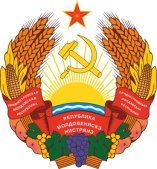 МIНIСТЕРCТВО ЕКОНОМIЧНОГО РОЗВИТКУПРИДНIСТРОВСЬКОIМОЛДАВСЬКОI РЕСПУБЛIКИ